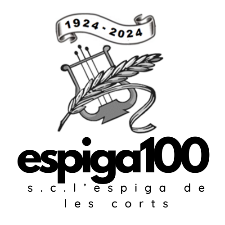 Adhesió CandidaturaCreu Sant Jordi 2024Hble.  Sra. Natàlia GarrigaConsellera de Cultura de la Generalitat de Catalunya.Honorable Consellera,En/Na ................................................................................. amb NIF ......................................, hem tingut coneixement de la decisió de la Societat Coral l’Espiga de les Corts de presentar la seva candidatura a la concessió de la Creu de Sant Jordi 2024.Considerem que la Societat Coral l’Espiga de les Corts en és mereixedor de tan preuada distinció per: Va ser fundada a Barcelona el 1926  com un cor d'homes vinculat a la idea de Cor d'Anselm. Des d'aleshores fins ara, l'Espiga ha passat diverses etapes i transformacions, passant a ser primer un cor mixt i després passant a ser un focus actiu de dinamització social durant anys, creant seccions noves i diverses, com l'esbart, el teatre, els escacs, la pintura, etc.  cercant progressivament generar espais de participació i relació social. L'Espiga està format avui per un equip proper al barri i implicat en el seu entorn.L'Espiga dona suport qualsevol activitat, servei, assessorament, acte, espai, persona o col·lectiu que treballi per a ajudar, enriquir, educar, entretenir i millorar la qualitat de vida de totes les persones que viuen a les Corts i els seus voltants.Per tot això exposat, volem expressar el nostre suport a dita concessió. Ben cordialment,Signatura Barcelona, ...... de ..................... de 20...